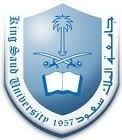 التطبيق والمثال في مواد العلوم الشرعيةمثال:.الدرس : عائشة رضي الله عنها .الصف : الرابع الابتدائي – الفصل الأول .الهدف : أن يتعرف الطالب على سيرة عائشة رضي الله عنها . بعد انتهاء المعلم من شرح الدرس ، يضع أمام الطلاب ورق حائط أو صحيفة بيضاء و يطلب من الطلاب تملية ما تم دراسته أثناء الحصة الدراسية .يحاول المزج بين الألوان في الكتابة حتى تكون أكثر جاذبية و لتتناسب مع الفئة العمرية .من الممكن أن يسجل العناوين الرئيسية للدرس مثلاَ : نسبها ، صفاتها ، زواجها من النبي صلى الله عليه و سلم ، فضائلها ، وفاتها  ، و يطلب من الطلاب توجيهه لتعبئتها بالمعلومات التي تعلموها . كذلك يمكن للمعلم أن يوجه أحد الطلاب للكتابة بدلاً عنه لتنمية مهارة الكتابة و الاستماع لدى الطالب . اسم الطالب:  مرادي الشكرهـمالمواد مدى ملاءمتهامدى ملاءمتهامدى ملاءمتهاالملاحظةمالمواد ملائمغيرملائمغيرملائمالملاحظة1التلاوة2الحفظ3التفسير 4التوحيد5الحديث6الفقه7السيرة